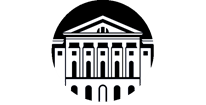 МИНОБРНАУКИ РОССИИфедеральное государственное бюджетное образовательное учреждениевысшего образования«Иркутский государственный университет»(ФГБОУ ВО «ИГУ»)СправкаВыдана _____________________________________________________ -в том, что он(а) является студентом __курса очной формы обучения, обучается по направлению подготовки (специальности) высшего образования  ____________ факультет (институт) __________________________________________________ об успеваемости за последние две сессии:Студент ФИО ___________________________ по итогам аттестации за семестры (…, ….) имеет _________ процентов оценок успеваемости «отлично» от общего количества полученных оценок успеваемости. Академической задолженности за период обучения не имеет.Проректор по учебной работе		___________________                  А.И.Вокин№ДисциплинаОценка